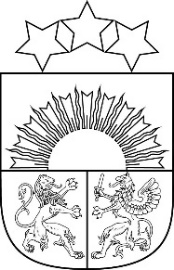      Latvijas RepublikaTALSU NOVADA PAŠVALDĪBAROJAS SPORTA SKOLANodokļu maksātāja reģistrācijas Nr. Nr.90009113532Zvejnieku iela 7, Roja, Rojas pag., Talsu nov., LV-3264, tālr.29617771, e-pasts rojassportaskola@talsi.lvRojas sporta skolas pašnovērtējuma ziņojumsPubliskojamā daļaIzglītības iestādes vispārīgs raksturojumsIzglītojamo skaits un īstenotās izglītības programmas 2021./2022. mācību gadāIzglītības iestādes iegūtā informācija par izglītojamo iemesliem izglītības iestādes maiņai un mācību pārtraukšanai izglītības programmā (2-3 secinājumi par izglītojamiem, kuri uzsākuši vai pārtraukuši mācības izglītības iestādē):dzīvesvietas maiņa (cik daudzi izglītojamie izglītības iestādē 2021./2022. mācību gada laikā);nav tādu audzēkņuvēlme mainīt izglītības iestādi (cik daudzi izglītojamie izglītības iestādē 2021./2022. mācību gada laikā, galvenie iestādes maiņas iemesli);nav tādu audzēkņucits iemesls (cik daudzi izglītojamie izglītības iestādē, iestādes maiņas iemesls).Neattaisnoti kavējumi 5 izglītojamiem.Pedagogu ilgstošās vakances un atbalsta personāla nodrošinājums Izglītības iestādes darbības pamatmērķi un prioritātesIzglītības iestādes misija – Rojas sporta skola - efektīva un mūsdienīga izglītības iestāde, kur profesionālu pedagogu vadībā iespējams apgūt daudzveidīgas sporta programmas Izglītības iestādes vīzija  par izglītojamo – Motivēts izglītojamais, kurš kopā ar profesionāliem pedagogiem spēj sasniegt izcilus rezultātus sportā un dzīvēIzglītības iestādes vērtības cilvēkcentrētā veidā – mērķtiecība, pašdisciplīna, atbildība, cieņa.2021./2022. mācību gada darba prioritātes un sasniegtie rezultātiInformācija, kura atklāj izglītības iestādes darba prioritātes un plānotos sasniedzamos rezultātus 2022./2023. mācību gadā (kvalitatīvi un kvantitatīvi)Kritēriju izvērtējums Kritērija “Kompetences un sasniegumi” stiprās puses un turpmākas attīstības vajadzībasKritērija “Vienlīdzība un iekļaušana” stiprās puses un turpmākas attīstības vajadzībasKritērija “Pieejamība” stiprās puses un turpmākas attīstības vajadzībasKritērija “Drošība un labklājība” stiprās puses un turpmākas attīstības vajadzības3.5. Kritērija “Infrastruktūra un resursi” stiprās puses un turpmākas attīstības vajadzības4. Informācija par lielākajiem īstenotajiem projektiem par 2021./2022. mācību gadāProjekta īsa anotācija un rezultāti.Projekta īsa anotācija un rezultāti.Informācija par institūcijām, ar kurām noslēgti sadarbības līgumi Ar Latvijas Basketbola savienību.Ar Latvijas Zēģelētāju savienību.Ar Latvijas Vieglatlētikas savienību.Audzināšanas darba prioritātes trim gadiem un to ieviešanaPrioritātes (bērncentrētas, domājot par izglītojamā personību).Organizēti pasākumi izglītojamo nacionālās identitātes un valstiskuma apziņas, lojalitātes Latvijas valstij, Satversmei, Eiropas un pasaules kultūrtelpai un vērtībām patriotisma audzināšanā.Pievērsta uzmanība izglītojamo sociāli emocionālajai audzināšanai-savstarpējo attiecību kultūrai, konfliktu risināšanai, iecietības veicināšanai, savu pienākumu un tiesību ievērošanai, pamatvērtību popularizēšanai.2-3 teikumi par galvenajiem secinājumiem pēc mācību gada izvērtēšanas.Tika veicināta izglītojamo vērtīborientācija un attieksmes veidošana pret sevi, citiem cilvēkiem, darbu, dabu, kultūras vērtībām, sabiedrību un valsti.       Padziļinājusies izglītojamo izpratne un atbildība par cieņas pilnām savstarpējām   attiecībām, mazinot neiecietību konfliktu risināšanā, kā arī par veselīgu dzīvesveidu un personiskās drošības jautājumiem.Citi sasniegumiJebkādi citi sasniegumi, par kuriem vēlas informēt izglītības iestāde (galvenie secinājumi par izglītības iestādei svarīgo, specifisko).No 23.-24.jūlijam Rojā tika organizēta regate burāšanā jauniešiem “Rojas lielā balva”, kas ir iekļauta valsts sacensību kalendārā. Piedalījās ap 50 jauniešiem. Rojas sporta skolas izglītojamie sacensībās uzrādīja labus rezultātus.Izglītības iestādes galvenie secinājumi par izglītojamo sniegumu ikdienas mācībās.Izglītojamie apzinīgi apmeklē treniņu nodarbības un piedalās dažādās sacensībās.Ikdienas mācību treniņi palīdz sasniegt labākus rezultātus sacensībās. Talsu novada Rojas pagastāDatums skatāms laika zīmogā(vieta, datums)Izglītības programmas nosaukums Izglītībasprogrammas kodsĪstenošanas vietas adrese (ja atšķiras no juridiskās adreses)LicenceLicenceIzglītojamo skaits, uzsākot programmas apguvi (prof. izgl.) vai uzsākot 2021./2022. māc.g. (01.09.2021.) Izglītojamo skaits, noslēdzot sekmīgu programmas apguvi (prof. izgl.)  vai noslēdzot 2021./2022.māc.g.(31.05.2022.)Izglītības programmas nosaukums Izglītībasprogrammas kodsĪstenošanas vietas adrese (ja atšķiras no juridiskās adreses)Nr.LicencēšanasdatumsIzglītojamo skaits, uzsākot programmas apguvi (prof. izgl.) vai uzsākot 2021./2022. māc.g. (01.09.2021.) Izglītojamo skaits, noslēdzot sekmīgu programmas apguvi (prof. izgl.)  vai noslēdzot 2021./2022.māc.g.(31.05.2022.)Basketbols20V813001P_202819.11.2019.5360Basketbols30V813001P_202919.11.2019.2525Vieglatlētika20V813001Miera iela 13,Roja, Rojas pag., Talsu nov., LV-3264P_203119.11.2019.3030Burāšana20V813001Ostas iela 1,Roja, Rojas pag., Talsu nov., LV-3264P_203019.11.2019.2424NPKInformācijaSkaitsKomentāri (nodrošinājums un ar to saistītie izaicinājumi, pedagogu mainība u.c.)Ilgstošās vakances izglītības iestādē (vairāk kā 1 mēnesi) 2021./2022. māc.g. (līdz 31.05.2022.)NavIzglītības iestādē pieejamais atbalsta personāls izglītības iestādē, noslēdzot 2021./2022. māc.g. (līdz 31.05.2022.)1Medicīnas māsaPrioritāteSasniedzamie rezultāti kvantitatīvi un kvalitatīviNorāde par uzdevumu izpildi (Sasniegts/daļēji sasniegts/ Nav sasniegts) un komentārsNr.1 Nodrošināt sporta veidu attīstību un programmu realizēšanua) kvalitatīviSporta speciālistu tālāizglītībaMācību treniņu hospitācijaMācību literatūras iegādeSasniegtsb) kvantitatīviApmeklēti kursi un semināri 168 stundu apjomāVienu reizi gadā hospitēts visu mācību treniņu grupu darbsSasniegtsNr.2 Mūsdienīga sporta izglītības videa) kvalitatīviIegādāts sporta inventārsSasniegtsb) kvantitatīviIegādāta burāšanas laiva “Laser 4,7” un gumijas skriešanas celiņš telpām vieglatlētikā.SasniegtsPrioritāteSasniedzamie rezultāti kvantitatīvi un kvalitatīviNr.1 Izglītojamo sasniegumu uzlabošana valsts līmeņa sacensībās.a) kvalitatīviIzglītojamiem ir labi sasniegumi valsts sacensībās.b) kvantitatīvi8% izglītojamo izcīnītas godalgotas vietas valsts sacensībāsNr.2 Treneriem treniņu procesā biežāk izmantot IT tehnoloģijas.a) kvalitatīviTreniņi un spēles tiek filmēti video un darbības tiek analizētas kopā ar izglītojamiem.b) kvantitatīviSemestrī 2 reizes veikta treniņu un sacensību filmēšana un analizēšana kopā ar izglītojamiem.Stiprās pusesTurpmākās attīstības vajadzībasTreneri pārzina izglītības programmas mācību satura apguves mērķus.Izglītības iestāde ir  sasniegusi izvirzītos mērķus par vairāk nekā 50%.Panākt, lai vismaz 99% izglītojamo izpilda sportā noteiktās normas. Izglītības iestādē ir pieejami dati un to analīze par katra izglītojamā mācību rezultātu dinamiku. Pedagogu izvēlētās metodes veicina izglītojamo līdzatbildību.Pilnveidot izglītojamo sasniegumu uzskaiti, veidot vizuāli uzskatāmu sasniegumu dinamikas uzskaiti.97,5% izglītojamo ir piedalījušies vietējā mēroga sacensībās, valsts mēroga sacensībās godalgotas vietas ieguvuši 4,17%.Izglītojamo motivēšana novada, reģiona, valsts līmeņa sporta sasniegumiem, organizējot braucienus uz turnīriem ārzemēs. Stiprās pusesTurpmākās attīstības vajadzībasIzglītības iestādē ir vienota izpratne par vienlīdzību un iekļaušanu. Iestādē nav sastopama diskriminācija, ksenofobija vai cita veida neiecietība.Turpināt regulāri veikt vecāku, izglītojamo un darbinieku aptaujas.Stiprās pusesTurpmākās attīstības vajadzībasIzglītības iestāde piedāvā profesionālās ievirzes programmas un papildus interešu izglītības programmas sportā.Apzināt izglītojamo intereses un vajadzības vēl kādas interešu izglītības programmas īstenošanai.Veikt aptauju.Izglītības iestādē mācības priekšlaicīgi tiek pārtrauktas ļoti reti. Ja zūd mācību motivācija, tad 1.-3.klašu izglītojamiem piedāvājam mainīt programmu atbilstoši izglītojamā interesēm un spējām.Turpināt sadarboties ar izglītojamiem un viņu vecākiem, motivējot izglītojamos paveikt iesākto līdz galam.Stiprās pusesTurpmākās attīstības vajadzībasKatru semestri izglītojamie  tiek iepazīstināti ar skolas iekšējās kārtības un drošības noteikumiem, par ko viņi parakstās uz veidlapas un ievēro noteikumus 96% gadījumu.Turpināt katru semestri iepazīstināt izglītojamos ar skolas iekšējās kārtības un drošības noteikumiem.Izglītojamie un izglītības iestādes darbinieki visās programmu īstenošanas vietās jūtas fiziski droši. Izglītības iestādes vadība risina uzvedības noteikumu pārkāpumu situācijas.Turpināt izglītojamo un darbinieku aptaujas.Izglītības iestādē ir cieņpilnas un taisnīgas savstarpējās attiecības.Izglītības iestāde reizi gadā iegūst informāciju, kura liecina, ka izglītojamie un darbinieki izglītības iestādē jūtas emocionāli droši.Turpināt izglītojamo un darbinieku aptaujas.Izglītojamie un darbinieki aktīvi iesaistās un sadarbojas labizjūtas veicināšanā. Darbiniekiem ir uzticēta atbildība par noteiktām aktivitātēm.Treneriem nepieciešama atpūtas telpa.Stiprās pusesTurpmākās attīstības vajadzībasBurāšanā ir 14 laivas, 1 motorlaiva, 1jahta. Sporta zālē ir tablo priekš sporta spēlēm. Treneri ir apmierināti ar nodrošinātajiem resursiem.Drošības nodrošināšanai uz ūdens, nepieciešama vēl viena motorlaiva.Katram trenerim ir dators, ir viens  videoprojektors, ir 3 printeri.Informācijas tehnoloģiju izmantošanas efektivitātes paaugstināšana.Visi iestādē iegādātie materiāltehniskie resursi ir uzskaitīti, pārraudzīti un lietderīgi izmantoti.Biežāk izmantot digitālos resursus treniņu un spēļu analīzei.Ir vieglatlētikas stadions, sporta zāle, 2 basketbola āra laukumi, burāšanas elings, semināru un sapulču telpa.Nepieciešama treneru atpūtas telpa.